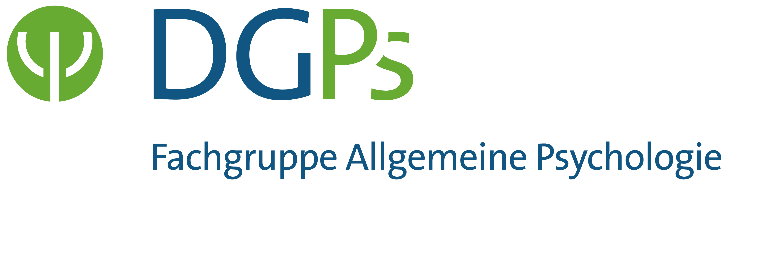 BewerbungsformularBewerbung für die Förderung „Connect & Collaborate: Initiativförderung für Netzwerkbildung in der Fachgruppe Allgemeine Psychologie (DoktorandInnen/Post-DoktorandInnen)“1. Kontaktdaten der verantwortlichen Hauptantragstellenden (zwei oder mehr):NameAffiliation (Institution/Universität)E-Mail-AdresseTelefonnummer2. Liste aller Beteiligten: (Bitte fügen Sie Namen und Affiliationen aller beteiligten Forscherinnen und Forscher hinzu.)3. Mitgliedschaft in der Fachgruppe Allgemeine Psychologie:Hauptantragstellende: [Ja/Nein]Andere Beteiligte: [Ja/Nein]4. Netzwerk- und/oder Forschungsvorhaben (maximal 500 Wörter): Bitte beschreiben Sie Ihr Netzwerk- und/oder Forschungsvorhaben und gehen Sie dabei auf den allgemeinpsychologischen Charakter des Projekts ein.[Abstract hier einfügen]5. Geplante Verwendung des Zuschusses (maximal 500 Wörter): Bitte skizzieren Sie kurz die Struktur des Vorhabens und wie Sie den Zuschuss von 1.000 Euro verwenden möchten, z.B. für Unterkunftskosten, Pilotdatenerhebung, etc.Hinweis: Das gesamte Budget muss im Jahr 2024 verausgabt werden.[Beschreibung hier einfügen]6. Weitere Anmerkungen Falls es weitere relevante Informationen gibt, die Sie mitteilen möchten.[Anmerkungen hier einfügen]